Проект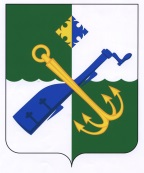 АДМИНИСТРАЦИЯ МУНИЦИПАЛЬНОГО ОБРАЗОВАНИЯ«ПОДПОРОЖСКИЙ МУНИЦИПАЛЬНЫЙ РАЙОНЛЕНИНГРАДСКОЙ ОБЛАСТИ»ПОСТАНОВЛЕНИЕот «___»______________ 2023 года                                                            №_____      г.ПодпорожьеВ соответствии с постановлением Администрации муниципального образования «Подпорожский муниципальный район Ленинградской области» от 09 декабря 2021 года № 1713 «Об утверждении порядка разработки, реализации и оценки эффективности муниципальных программ МО «Подпорожский муниципальный район», МО «Подпорожское городское поселение» и Методических указаний по разработке и реализации муниципальных программ МО «Подпорожский муниципальный район», МО «Подпорожское городское поселение, ПОСТАНОВЛЯЮ:Внести изменения в постановление Администрации Подпорожского муниципального района от 17 ноября 2017 года № 1898 «Об утверждении муниципальной программы «Развитие молодежной политики, физической культуры и спорта в Подпорожском городском поселении» (далее – Постановление): 1.1.	В приложении к Постановлению (муниципальная программа «Развитие молодежной политики, физической культуры и спорта в Подпорожском городском поселении» (далее – муниципальная программа)) внести следующие изменения:1.1.1.	В паспорте муниципальной программы:а) раздел «Сроки реализации муниципальной программы» изложить в следующей редакции: б) раздел «Финансовое обеспечение муниципальной программы – всего, в том числе по годам реализации» изложить в следующей редакции:1.1.2.	 Приложения 1, 2 к муниципальной программе изложить в редакции согласно приложениям 1, 2 к настоящему постановлению соответственно.2.	Настоящее постановление вступает в силу со дня его принятия.3.	Контроль за исполнением настоящего постановления возложить на заместителя Главы Администрации Подпорожского муниципального района по внутренней политике Лендяшеву В.В.Глава Администрации                                                                          А. С. КялинПриложение 1к постановлению Администрации Подпорожского муниципального районаот «___»___________2023 года №_____СВЕДЕНИЯ о показателях (индикаторах) муниципальной программы и их значениях* При наличии денежной единицы измерения показателя (индикатора) указываются значения показателя (индикатора) в ценах соответствующих лет.** Указывается значение показателя на последний отчетный период, по которому имеются данные по показателям. Плановое значение не указывается.                     При корректировке муниципальной программы указываются данные за год, предшествующий первому году реализации программы.Приложение 1к постановлению Администрации Подпорожского муниципального районаот «___»___________2023 года №_____ПЛАНреализации муниципальной программы«Развитие молодежной политики, физической культуры и спорта в Подпорожском городском поселении»О внесении изменений в постановление Администрации Подпорожского муниципального района от 17 ноября 2017 года № 1898 «Об утверждении муниципальной программы «Развитие молодежной политики, физической культуры и спорта в Подпорожском городском поселении»Сроки реализации муниципальной программы2022-2025 годыФинансовое обеспечениемуниципальнойпрограммы – всего, в том числе по годам реализации2022-2025 годы – 5 600,00 тыс. руб., в том числе по годам:2022 год – 1 400,00 тыс. рублей;2023 год – 1 400,00 тыс. рублей;2024 год – 1 400,00 тыс. рублей;2025 год – 1 400,00 тыс. рублей.№ п/пПоказатель (индикатор) (наименование)Показатель (индикатор) (наименование)Ед. измерения                        Значения показателей (индикаторов)*                        Значения показателей (индикаторов)*                        Значения показателей (индикаторов)*                        Значения показателей (индикаторов)*                        Значения показателей (индикаторов)*Удельный вес программы (показателя)№ п/пПоказатель (индикатор) (наименование)Показатель (индикатор) (наименование)Ед. измеренияБазовый период (2020 год) **20222023202420251245678910111Численность молодежи Подпорожского городского поселения, принимающей участие в добровольческой деятельностиплановое значениечеловекх3203403604000,33%1Численность молодежи Подпорожского городского поселения, принимающей участие в добровольческой деятельностифактическое значениечеловек2800,33%2Число участников мероприятий по развитию гражданско-патриотического воспитанияплановое значениечеловекх1902002102500,33%2Число участников мероприятий по развитию гражданско-патриотического воспитанияфактическое значениечеловек1600,33%3Доля населения Подпорожского городского поселения, систематически занимающегося физической культурой и спортомплановое значениепроцентХ37,138,039,040,00,34%3Доля населения Подпорожского городского поселения, систематически занимающегося физической культурой и спортомфактическое значениепроцент31,00,34%Наименование муниципальной программы, подпрограммы муниципальной программы, структурного элемента муниципальной программыОтветственный исполнитель, соисполнитель, участник 1) Годы реализацииОценка расходов (тыс. руб., в ценах соответствующих лет)Оценка расходов (тыс. руб., в ценах соответствующих лет)Оценка расходов (тыс. руб., в ценах соответствующих лет)Оценка расходов (тыс. руб., в ценах соответствующих лет)Оценка расходов (тыс. руб., в ценах соответствующих лет)Наименование муниципальной программы, подпрограммы муниципальной программы, структурного элемента муниципальной программыОтветственный исполнитель, соисполнитель, участник 1) Годы реализацииВсегоФедеральный бюджетОбластной бюджет Местный бюджетыПрочие источники12345678Муниципальная программа «Развитие молодежной политики, физической культуры и спорта в Подпорожском городском поселении»Отдел по культуре, молодежной политике, спорту и туризму Администрации МО "Подпорожский муниципальный район" (далее - ОКМПСиТ)20221400,000,000,001400,000,00Муниципальная программа «Развитие молодежной политики, физической культуры и спорта в Подпорожском городском поселении»Отдел по культуре, молодежной политике, спорту и туризму Администрации МО "Подпорожский муниципальный район" (далее - ОКМПСиТ)20231400,000,000,001400,000,00Муниципальная программа «Развитие молодежной политики, физической культуры и спорта в Подпорожском городском поселении»Отдел по культуре, молодежной политике, спорту и туризму Администрации МО "Подпорожский муниципальный район" (далее - ОКМПСиТ)20241400,000,000,001400,000,00Муниципальная программа «Развитие молодежной политики, физической культуры и спорта в Подпорожском городском поселении»Отдел по культуре, молодежной политике, спорту и туризму Администрации МО "Подпорожский муниципальный район" (далее - ОКМПСиТ)20251400,000,000,001400,000,00ИтогоОтдел по культуре, молодежной политике, спорту и туризму Администрации МО "Подпорожский муниципальный район" (далее - ОКМПСиТ)2022-20255 600,000,000,005 600,000,00Комплекс процессных мероприятий "Формирование гражданско-патриотического сознания молодежи Подпорожского городского поселения, путем вовлечения в социально активную деятельность"ОКМПСиТ,Комитет образования2022600,000,000,00600,000,00Комплекс процессных мероприятий "Формирование гражданско-патриотического сознания молодежи Подпорожского городского поселения, путем вовлечения в социально активную деятельность"ОКМПСиТ,Комитет образования2023600,000,000,00600,000,00Комплекс процессных мероприятий "Формирование гражданско-патриотического сознания молодежи Подпорожского городского поселения, путем вовлечения в социально активную деятельность"ОКМПСиТ,Комитет образования2024600,000,000,00600,000,00Комплекс процессных мероприятий "Формирование гражданско-патриотического сознания молодежи Подпорожского городского поселения, путем вовлечения в социально активную деятельность"ОКМПСиТ,Комитет образования2025600,000,000,00600,000,00Итого2022-20252 400,000,000,002 400,000,00Комплекс процессных мероприятий "Развитие физической культуры и спорта в Подпорожском городском поселении"ОКМПСиТ,Комитет образования2022800,000,000,00800,000,00Комплекс процессных мероприятий "Развитие физической культуры и спорта в Подпорожском городском поселении"ОКМПСиТ,Комитет образования2023800,000,000,00800,000,00Комплекс процессных мероприятий "Развитие физической культуры и спорта в Подпорожском городском поселении"ОКМПСиТ,Комитет образования2024800,000,000,00800,000,002025800,000,000,00800,000,00Итого2022-20253 200,000,000,00 3 200,000,00